 Sra. Rose, 5º & 6º Grado					                             Febrero 8, 2024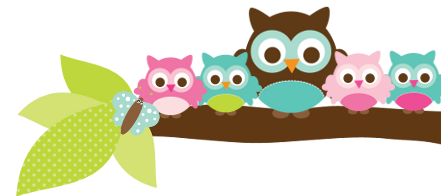 